Департамент охорони здоров’я Вінницької облдержадміністраціїАНАЛІЗ РЕГУЛЯТОРНОГО ВПЛИВУПРОЕКТУрозпорядження голови Вінницької обласної державної адміністрації«Про внесення змін до розпорядження голови облдержадміністрації від 31 березня 2006 року № 114» м. ВінницяАналіз регуляторного впливу
1. Визначення проблеми, яку передбачається розв’язати шляхом державного регулюванняКомунальна установа «Хмільницька центральна районна лікарня» є комунальним закладом охорони здоров’я, заснованим на спільній власності територіальних громад сіл Хмільницького району, що створюється з метою забезпечення потреб населення у медичній допомозі. КУ «Хмільницька ЦРЛ» здійснює господарську некомерційну діяльність, спрямовану на досягнення соціальних та інших результатів, без мети отримання прибутку. Предметом діяльності Закладу є: надання невідкладної медичної допомоги; планове лікування громадян; проведення лікувально-діагностичних процедур, маніпуляцій та лікарських призначень; робота з проведення попередження інфекційних та вірусних захворювань; проведення амбулаторного і стаціонарного лікування населення міста Хмільника та сіл Хмільницького району; придбання, перевезення, зберігання, знищення та використання наркотичних лікарських засобів, психотропних речовин та прекурсорів, спеціальних рецептурних бланків ф. №3; організація та управління діяльністю власних медичних структурних підрозділів, в тому числі тих, що знаходяться у с. Уланів; організація освітніх заходів серед населення м. Хмільника та сіл району щодо попередження захворювань інфекційними (вірусними) хворобами, побутового та виробничого травматизму, каліцтва тощо; оптимізація управлінської, планово-фінансової та господарської діяльності; заготівля донорської крові та переробка її на компоненти; використання джерел іонізуючого випромінення; виконання місцевих (регіональних) комплексних та цільових програм, що формуються урядом України, органами місцевого самоврядування в місті та районі, які відображають специфічні потреби охорони здоров’я населення, яке проживає в населених пунктах району та у м. Хмільнику. КУ «Хмільницька ЦРЛ» може займатися також іншою лікувально - профілактичною діяльністю, яка не заборонена чинним законодавством України.Підвищення реальної доступності та якості медичної допомоги для широких верств населення є основним напрямком державної політики в галузі охорони здоров'я. Сучасна охорона здоров'я - галузь високих технологій, яка в умовах дефіциту бюджету призводить до значного погіршення якості надання медичної допомоги, що спостерігається протягом останнього десятиліття та вимагає додаткового фінансування. Важливою   із  проблем діяльності Закладу  є  недостатнє  фінансування, що призводить  до необхідності  постійно  шукати нові шляхи для забезпечення  виконання обов’язків, по наданню  якісної  медичної допомоги. Тарифи на платні медичні послуги, за якими, на сьогоднішній день, працює КУ «Хмільницька центральна районна лікарня»,були затверджені розпорядженням голови облдержадміністрації  від 31.03.2006 р. № 114 «Про затвердження тарифів, на платні медичні послуги, що надаються комунальними лікувально - профілактичними закладами області», не покривають витрат лікувального закладу для надання медичних послуг. Одним з шляхів вирішення проблем  є розширення надання платних медичних послуг та обґрунтованість  відшкодування вартості наданих послуг. Тому в даний час перед КУ «Хмільницька ЦРЛ» виникла необхідність затвердження нових  тарифів на платні медичні послуги, для розрахунку яких необхідно враховувати наступні чинники:- темп зростання накладних витрат закладу на електроенергію, комунальні послуги, медикаменти та витратні матеріали, устаткування, апаратуру та інструментарій;- значне зростання мінімальної заробітної плати;- прийняття постанови Кабінету Міністрів України від 29 грудня 2009 року №1418 «Про затвердження Порядку виплати надбавки за вислугу років лікарям і фахівцям з базовою та неповною вищою медичною освітою державних та комунальних закладів охорони здоров’я», згідно якої з 01.01.2010 року встановлена надбавка за вислугу років медичним працівникам в розмірі від 10% до 30% в залежності від стажу роботи.    Крім того за цей час значно збільшились закупівельні ціни на матеріали, медикаменти і засоби медичного призначення. Тому на даний час діючі тарифи не забезпечують покриття витрат, пов’язаних  з наданням платних медичних послуг.Тарифи на дані медичні послуги були розраховані на основі фактичних показників 2006 року.Проектні тарифи на медичні послуги, збільшуються в середньому в 4,5 разів.Порівняльна таблиця витрат В таблиці чітко прослідковується динаміка росту витрат закладу, що в свою чергу збільшує собівартість платних медичних послуг: збільшилась мінімальна заробітна плата в 5,7 раза, зросли тарифи на комунальні послуги та вартість енергетичних ресурсів (електроенергії в 3,9 раз, водопостачання в 4,2 раза, опалення в 4,2 раза). Тарифи на платні послуги економічно обґрунтовані та розраховані виходячи з умов їх надання та витрат закладу, пов’язаних з наданням послуг, на кожну послугу окремо.Надходження коштів від платних послуг є надходженнями до спеціального фонду, які спрямовуються на компенсацію вартості послуги, до складу якої включено плановий прибуток. Враховуючи, що згідно п.2, ст.157, р. ІІІ «Податкового кодексу» компенсація вартості послуг не оподатковується податком на прибуток, то різниця між надходженнями та фактичними витратами (п.23 Постанови Кабінету Міністрів України «Про затвердження Порядку складання, розгляду та основних вимог до виконання кошторисів бюджетних установ»  від 28.02.2002 р. №228) направляються на виконання основних функцій закладу, які не забезпечені коштами загального фонду. Затвердження запропонованих тарифів дасть можливість не тільки покривати всі витрати установи по їх наданню, а й покращувати кваліфікаційний рівень фахівців, забезпечувати необхідний рівень матеріально - технічного забезпечення, та сприяє покращенню результатів фінансово-господарської діяльності установи.Зважаючи на вище викладене, з метою покращення результатів фінансово-господарської діяльності та раціонального використання коштів комунальною установою «Хмільницька центральна районна лікарня» виникла необхідність переглянути та затвердити нові тарифи на платні медичні послуги, а саме:- Проведення обов’язкових профілактичних медичних оглядів працівників окремихпрофесій;
- Проведення попереднього (періодичного) медичного огляду кандидатів у водії (водіїв),позачергового медичного огляду водіїв транспортних засобів;
- Проведення щозмінного перед рейсового та після рейсового медичного огляду водіїв транспортних засобів;
- Проведення медичних оглядів для отримання дозволу на право отримання та носіння зброї громадянами ;
- Проведення попередніх та періодичних медичних оглядів працівників певних категорій;
- Проведення обов’язкового первинного і періодичного профілактичного наркологічного огляду;
- Проведення обов’язкового попереднього та періодичного психіатричного огляду.

Основні групи (підгрупи) на які проблема справляє вплив:Проблема не може бути розв’язана за допомогою ринкових механізмів, оскільки не будуть використані повноваження обласної державної адміністрації щодо регулювання цін (тарифів).Проблема не може бути розв’язана за допомогою діючих регуляторних актів, у зв’язку з їх відсутністю.       Для вирішення проблеми покриття витрат,  пов'язаних з наданням послуг зазначеним закладом охорони здоров’я пропонується затвердити тарифи на платні послуги цього закладу.2. Цілі державного регулюванняГоловна ціль даного регуляторного акта – надання якісних послуг з медичного обстеження за економічно-обґрунтованими тарифами фізичним таюридичним особам, а також:- затвердження тарифів на платні послуги в економічно обґрунтованому розмірі на ринку реалізації медичних послуг;- сприяння збільшенню надходжень до спеціального фонду бюджету, які будуть направлятись на покриття витрат, пов’язаних з організацією та наданням послуг та на видатки, пов’язані з виконанням основних функцій закладу, що не забезпечені або частково забезпеченні коштами загального фонду;- покращення результатів фінансово-господарської діяльності лікарні;- забезпечення рівноваги інтересів споживачів в отриманні якісних послуг за доступними тарифами та інтересів закладу щодо повного відшкодування витрат на наданні послуги;- покращення умов для надання якісних платних послуг.- покриття видатків, пов’язаних з наданням послуг, а також на проведення заходів, пов’язаних з виконанням основних функцій закладу, які не забезпечені(або частково забезпечені)видатками 
загального фонду бюджету (п.23 постанови Кабінету Міністрів України від 28.02.02 р № 228 «Про затвердження порядку складання, розгляду, затвердженнята основних вимог до виконання кошторисів бюджетних установ.3. Визначення та оцінка альтернативних способів досягнення цілей
Оцінка впливу на сферу інтересів держави 
Оцінка впливу на сферу інтересів громадян 
Оцінка впливу на сферу інтересів суб’єктів господарюванняДія даного регуляторного акта поширюватиметься на суб’єкти господарювання, які є суб’єктами малого, середнього  та великого підприємництва. При підготовці аналізу регуляторного впливу та розрахунку витрат суб’єктів господарювання від дії регуляторного акта використані дані, надані КУ «Хмільницька ЦРЛ»:Кількісне визначення витрат, які будуть виникати внаслідок дії регуляторного акта 
  Зазначена форма державного регулювання не має альтернатив, оскільки згідно із ст.5 Закону України «Про ціни і ціноутворення» Кабінет Міністрів України у сфері ціноутворення здійснює державне регулювання цін, визначає повноваження органів виконавчої влади щодо формування, встановлення та застосування цін. Постановою Кабінету Міністрів України від 25 грудня 1996 року №1548 «Про встановлення повноважень органів виконавчої влади та виконавчих органів міських рад щодо регулювання цін (тарифів)» (із змінами і доповненнями) обласні державні адміністрації регулюють (встановлюють) тарифи на платні послуги, що надають лікувально-профілактичні державні і комунальні заклади охорони здоров'я.Отже, за вирішення проблеми приймається встановлення тарифів на медичні послуги, запропоновані проектом розпорядження голови облдержадміністрації від 31.03.2006 р. № 114 «Про затвердження тарифів, на платні медичні послуги, що надаються комунальними лікувально- профілактичними закладами області» у економічно обґрунтованому розмірі. Запропонований спосіб відповідає діючому законодавству, а також дозволить стабілізувати фінансовий стан лікарні, не допускаючи погіршення якості послуг або припинення їх надання. Затвердження цього регуляторного акта забезпечить досягнення встановлених цілей, починаючи з дня його прийняття.
4. Вибір найбільш оптимального альтернативного способу досягнення цілейАльтернатива 1 – залишення тарифів на платні медичні послуги без змін, які надає КУ  «Хмільницька ЦРЛ» не відповідає вимогам статті 12 Закону України «Про ціни і ціноутворення», яка передбачає, що державні регульовані ціни і тарифи повинні бути економічно обґрунтованими, тобто, забезпечувати відповідність ціни на послуги витратам на їх надання, реалізацію та прибуток від їх реалізації.»Альтернатива 2 – забезпечення закладу бюджетним фінансуванням на 100% від потреби, тобто, залишити формування тарифів у вільному режимі ціноутворення, не може бути застосована, оскільки не відповідає вимогам статті 5 Закону України «Про ціни і ціноутворення» та постанови Кабінету Міністрів України від 25.12.1996 № 1548 «Про встановлення повноважень органів виконавчої влади та виконавчих органів міських рад щодо регулювання цін (тарифів)» (далі – Постанова № 1548), відповідно до якої обласні, Київська та Севастопольська міські державні адміністрації регулюють (встановлюють) тарифи на платні послуги, що надають лікувально-профілактичні державні і комунальні заклади охорони здоров'я. В свою чергу, перелік таких послуг затверджено постановою Кабінету Міністрів України від 17.09.1996 № 1138 «Про затвердження переліку платних послуг, які надаються в державних закладах охорони здоров'я та вищих медичних закладах освіти» (далі – Постанова № 1138).Альтернатива 3 – прийняття регуляторного акту , що передбачає затвердження економічно обґрунтованого тарифу на платні медичні послуги, які надає КУ «Хмільницька ЦРЛ», відповідає вимогам Закону України «Про ціни та ціноутворення» та Постановам № 1548 та №1138. Таким чином, за вирішення проблеми приймається встановлення тарифів на послуги КУ «Хмільницька ЦРЛ», запропоновані проектом розпорядження облдержадміністрації «Про внесення змін до розпорядження голови облдержадміністрації від 31 березня 2006 року № 114».Узагальнені дані щодо вибору найбільш оптимального альтернативного способу досягнення цілей наведено у наступних таблицях.
Враховуючи те, що проект розпорядження спрямований на затвердження економічно -обгрунтованих тарифів на платні послуги, тобто передбачає правове врегулювання надання медичної допомоги населенню, вбачається позитивний його вплив як на покращення фінансового стану закладу,так і на підвищення якості медичного обслуговування населення, що передбачено цілями державного регулювання. Результатом прийняття регуляторного акту буде встановлення таких тарифів, які дозволять задовольнити попит споживачів в отриманні якісних послуг за обгрунтованими, згідно з чинним законодавством, тарифами. Негативно на дію регуляторного акту можуть вплинути такі зовнішні чинники, як зміни в чинному законодавстві України, реформи, інфляція. Усе це може привести до недоцільності в подальшому застосуванні прийнятого регуляторного акту або зміни його суті чи окремих положень.
Впровадження та виконання вимог регуляторного акту не потребує  додаткових витрат з бюджету. Нагляд за дотриманням вимог регуляторного акту не потребує створення додаткових систем контролю і буде здійснюватися відповідно до чинного законодавства.
Тарифи затверджуватимуться з урахуванням інтересів усіх зацікавлених сторін.

5. Механізми та заходи, які забезпечать розв’язання визначеної проблемиМеханізмом розв’язання проблеми є затвердження економічно обґрунтованих тарифів на медичні послуги, що надаватимуться  комунальною установою «Хмільницька центральна районна лікарня». Калькуляція  розрахунку вартості  платних послуг, що надаватимуться по КУ «Хмільницька ЦРЛ»,  додається.У зв’язку з відсутністю методики визначення вартості платних послуг, основою для визначення ціни послуги є розрахунок витрат, пов’язаних з безпосереднім наданням цих послуг. Базовими складовими собівартості медичних послуг лікарні є: заробітна плата медичного персоналу, нарахування на заробітну плату, витрати на матеріали, комунальні послуги.Основна заробітна плата розрахована згідно Постанови КМУ від  30.08.2002 р № 1298 «Про  оплату праці працівників на основі Єдиної тарифної сітки розрядів і коефіцієнтів  з оплати праці  працівників установ, закладів  та організацій окремих  галузей бюджетної сфери» (із змінами),згідно наказу Міністерства праці та соціальної політики України та Міністерства охорони здоров’я України від 05 жовтня 2005 року № 308/519 «Про упорядкування умов оплати праці працівників закладів охорони здоров’я та установ соціального захисту населення» (із змінами і доповненнями). При розрахунках використані норми часу, визначені нормативними документами Міністерства охорони здоров’я України, а також норма тривалості робочого часу на 2017 рік, розрахована Міністерством праці та соціальної політики України.Нарахування на заробітну плату становить – 22 % згідно ч.5 ст.8. Закону України «Про збір та облік єдиного внеску на загальнообов’язкове державне соціальне страхування».Відсоток накладних витрат розрахований на основі фактичних витрат закладу за І-ше півріччя 2017 року пропорційно до заробітної плати основних медичних працівників і становить – 34 %.Затвердження тарифів надасть можливість для здійснення державного контролю за правильністю формування і застосування зазначених тарифів, а також можливість населенню отримувати медичні послуги за економічно - обґрунтованими тарифами.Введення розпорядженням регульованих тарифів на медичні послуги забезпечить можливість користуватись ними широким верствам населення. Для задоволення споживачів медичних послуг КУ «Хмільницька ЦРЛ» буде розширювати кількість та підвищувати якість своїх послуг.Платні медичні послуги дають можливість скоротити бюджетне фінансування, тобто зменшити навантаження на бюджет лікарні.При здійсненні розрахунків використані наступні нормативно-правові акти:Постанова Кабінету Міністрів України від 06 листопада 1997 року № 1238 «Про обов’язків профілактичний наркологічний огляд і порядок його проведення» (із змінами і доповненнями);Накази Міністерства охорони здоров’я України:від 20 жовтня 1999 року № 252 «Про затвердження Порядку видачі медичної довідки для отримання дозволу (ліцензії) на об’єкт дозвільної системи», зареєстрованого в Міністерстві юстиції України 05 листопада 1999 року за № 768/4061 (із змінами і доповненнями),від 28 листопада 1997 року № 339 «Про вдосконалення системи профілактичних протиалкогольних та проти наркотичних заходів та обов’язкових профілактичних наркологічних оглядів», зареєстрованого в Міністерстві юстиції України 11 грудня 1997 року за №586/2390 (із змінами і доповненнями);Наказ Міністерства охорони здоров’я України та Міністерства внутрішніх справ України від 31 січня 2013 року № 65/80 «Про затвердження Положення про медичний огляд кандидатів у водії та водіїв транспортних засобів», зареєстрованого в Міністерстві юстиції України 22 лютого 2013 року за № 308/22840.За І-ше півріччя 2017 року лікарнею всього було отримано коштів від надання платних медичних послуг з - проведення обов’язкових профілактичних медичних оглядів працівників окремих професій,проведення попереднього (періодичного) медичного огляду кандидатів у водії (водіїв),позачергового медичного огляду водіїв транспортних засобів, проведення щозмінного перед рейсового та після рейсового медичного огляду водіїв транспортних засобів, проведення медичних оглядів для отримання дозволу (ліцензії) на обєкт дозвільної системи, проведення попередніх та періодичних медичних оглядів працівників певних категорій, проведення обов’язкового первинного і періодичного профілактичного наркологічного огляду, проведення обов’язкового попереднього та періодичного психіатричного огляду сумі161,9 тис.грн. Використано за І-ше півріччя 2017 року на покриття витрат, пов’язаних з наданням цих послуг –144,9тис.грн., а саме:- оплата праці з нарахуваннями –55,7 тис.грн;-придбання предметів, матеріалів, обладнання та інвентарю та оплата окремих послуг –26,4 тис. грн.;
- придбання медикаментів та перев’язувальних матеріалів – 29,0 тис. грн; - оплата комунальних послуг та енергоносіїв – 33,0 тис.грн..- інші поточні видатки – 0,8 тис.грн.Прийняття регуляторного акта допоможе у вирішенні проблем, які дозволять задовольнити попит споживачів в отриманні якісних послуг за обґрунтованими згідно з чинним законодавством тарифами.Надалі лікарня планує поступово закупити: апарат УЗД з неонатальним датчиком  - 1000,0 тис. грн., комплекс рентгенівський діагностичний – 4300,0 тис.грн., апарат штучної вентиляції легенів - 450,0 тис.грн. Усі завдання можуть бути реалізовані тільки при достатній кількості коштів. Тому планова рентабельність платної медичної послуги  становить 20%. Після покриття витрат, пов’язаних з наданням цих послуг, кошти будуть використані на придбання та удосконалення матеріально – технічної бази закладу, на підвищення якості медичних послуг.Відповідно до вимог регуляторної політики проект розпорядження голови облдержадміністрації для обговорення та отримання зауважень і пропозицій від усіх зацікавлених сторін буде розміщено на офіційному сайті облдержадміністрації. Враховуючи, що встановлення тарифів здійснюється шляхом публічного обговорення, то тарифи будуть затвердженні з урахуванням інтересів усіх зацікавлених сторін.
Контроль за дотримання встановлених тарифів на платні медичні послуги може здійснюватись як державними органами, на які покладено ці функції, так і громадськими організаціями. 6. Оцінка виконання вимог регуляторного акта залежно від ресурсів, якими розпоряджаються органи виконавчої влади чи органи місцевого самоврядування, фізичні та юридичні особи, які повинні проваджувати 
або виконувати ці вимоги                                                                 ТЕСТмалого підприємництва (М-Тест)Консультації з представниками  мікро -  та малого підприємництва  щодо оцінки  впливу  регулювання.       Консультації щодо визначення впливу запропонованого регулювання на суб’єкти малого підприємництва  та визначення детального переліку процедур, виконання яких необхідно для здійснення регулювання, проведені розробником у період з 03.06.2018 р. по 03.08.2018 р.Вимірювання впливу регулювання на суб’єкти малого підприємництва :Кількість суб’єктів малого підприємництва становить 4  одиниць.Питома вага суб’єктів малого підприємництва у загальній кількості суб’єктів господарювання, на яких  проблема має вплив становить 26,7% ( відповідно до таблиці «Оцінка впливу на сферу інтересів суб’єктів господарювання» додатку 1).Розрахунок витрат суб’єктів  малого підприємництва  на виконання вимог регулювання:Бюджетні витрати на адміністрування  регулювання  суб’єктів малого підприємництва, що виникають на виконання вимог регулювання  відсутні.Розрахунок  сумарних витрат суб’єктів  малого підприємництва, що виникають  на виконання вимог  регулюванняРозроблення корегуючих  (пом’якшувальних )  заходів  для малого підприємництва щодо запропонованого регулювання немає потреби, тому що  прийняття  даного  регуляторного акту враховує  інтереси зацікавлених осіб:держави, суб’єктів господарювання  великого, середнього  та  малого бізнесу, лікарні, як суб’єкта  господарювання, та населення і  передбачає затвердження  економічно обґрунтованих тарифів на послуги, які надає КУ «Хмільницька ЦРЛ» для суб’єктів господарювання незалежно від форми власності та населенню, що відповідає потребам у вирішенні  проблем:надання якісних медичних послуг  за економічно обгрунтованими тарифами;залучення альтернативних та  дозволених законодавством джерел фінансування лікарні;використання повноважень обласної державної адміністрації щодо недопущення  необгрунтованого  зростання вартості медичних послуг, відповідно до постанови КМУ  від 25.12.1996 р.  № 1548.Результати оцінки очікуваних вигод та витрат, які понесуть зацікавлені сторони при виконанні вимогрегуляторного акту, наведеного у таблиці: 
Таким чином, виконання вимог зазначеного регуляторного акта матиме в загальному позитивний соціально-економічний ефект і буде вигідним для усіх зацікавлених сторін.

7. Обґрунтування строку дії регуляторного акта
Строк дії цього регуляторного акта необмежений конкретним терміном.
На скорочення строку чинності регуляторного акта можуть вплинути:
-реформи у галузі охорони здоровя;
-значне підвищення заробітної плати;
-зростання тарифів на енергоносії ;
-ріст закупівельних цін на медикаменти , вироби медичного призначення, медичний інструментарій.

8. Визначення показників результативності дії регуляторного актуЗабезпечення населення лікувально-профілактичною допомогою належної якості та в достатньому обсязі прямо залежить від матеріально-технічної бази закладів, професіоналізму лікарів,компетентності керівників, а також від самого населення і його готовності піклуватись про стан свого здоров’я.Основними показниками результативності акта можна вважати такі:- кількість наданих платних послуг (дані за І-ше півріччя 2017 року);- сума надходжень до спеціального фонду від надання платних послуг. Розрахунок прогнозованих вигод від регулювання, яке запроваджується.Висновок: Виходячи з розрахунку видно, що при підвищенні вартості послуг збільшуються надходження до спеціального фонду, які в свою чергу, будуть спрямовані на покриття витрат, пов’язаних з наданням платних медичних послуг в зв’язку з ростом заробітної плати та накладних витрат пов’язаних з проведенням медичних оглядів та на заходи, які потрібні для виконання основних функцій лікувального закладу і які не забезпечені або частково забезпечені асигнуваннями із загального фонду бюджету.
9. Заходи, за допомогою яких буде здійснюватись відстеження результативності актуВідстеження результативності регуляторного акта буде здійснюватись шляхом аналізу звернень громадян, які є споживачами платних медичних послуг, аналізу статистичних даних та фінансових показників діяльності закладу охорони здоров’я ,результатів перевірок контролюючими органами порядку формування та застосування тарифів на платні послуги, які надаються комунальною установою «Хмільницька центральна районна лікарня». Базове відстеження результативності вказаного регуляторного акта здійснюватиметься під час обговорення проекту шляхом аналізу зауважень та пропозицій, до початку набуття ним чинності.Повторне відстеження буде здійснюватись через рік з дня набрання ним чинності, оскільки для проведення відстеження доцільно використовувати статистичні дані за календарний рік, але не пізніше двох років.
Періодичне відстеження планується здійснювати один раз на три роки з дня виконання заходів повторного відстеження результативності цього акта. У разі виявлення неврегульованих та проблемних питань вони будуть усунені шляхом внесення відповідних змін. Директор Департаменту                                                    Л.О. Грабович№ п/пНайменування витратТарифи та ставки в 2009 р.(грн.)Тарифи та ставки в 2018 р.(грн.)Підвищення       (в раз)1Мінімальна заробітна плата в охороні здоров’я (грн.)6513723,005,72Водопостачання та водовідведення м311,0445,924,23Електроенергія  кВт.0,712,783,94Природний газ м32,64711,0484,2
Групи(підгрупи)ТакНіГромадяни+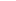 Держава+Субєкти господарювання+Вид альтернативиАльтернатива 1Альтернатива 2Альтернатива 3Опис альтернативиЗалишити  тарифи на платні медичні послуги без змінЗалишити  формування тарифів у вільному режимі ціноутворення за умови  відміни державного регулювання тарифів на послугиПрийняти регуляторний акт, що передбачає затвердження економічно-обгрунтованих тарифів на платні медичні послугиВид альтернативиВигодиВитратиЗалишити  тарифи на платні медичні послуги без змінВідсутніЗменшення надходжень до бюджетуЗбільшення навантаження на бюджетЗалишити  формування тарифів у вільному режимі ціноутворення за умови  відміни державного регулювання тарифів на послугиВідсутніНе відповідає  вимогам постанови про встановлення повноважень органів  виконавчої влади ( Постанова КМУ   № 1548 від 25.12.1996р. ).Прийняття регуляторного акту, що передбачає затвердження економічно- обгрунтованого тарифу на платні медичні послуги- встановлення тарифів на платні медичні послуги на економічно-обґрунтованому рівні; -стабілізація фінансового стану закладу за рахунок коштів спеціального фондуВідсутніВид альтернативиВигодиВитратиЗалишення тарифів на платні медичні послуги без змінСтала цінова пропозиція, що дозволяє споживачам послуг не витрачати додаткові кошти у разі підвищення тарифів на медичні послуги.Додаткові витрати  закладу;відсутність розвитку матеріально – технічної бази закладу; неможливість  надання медичних послуг  у повному обсязі та належної якостіЗалишити  формування тарифів у вільному режимі ціноутворення за умови відміни державного регулювання тарифів на послугиВідсутніМожливе надмірне зростання вартості послуг та недоступність для більшості населенняПрийняття регуляторного акту, що передбачає затвердження економічно- обгрунтованого тарифу на платні медичні послуги
забезпечення громадян якісними послугами за економічно - обгрунтованими тарифамиЗбільшення тарифів на платні послуги нададуть змогу для покращення надання медичних послуг та покриття витрат на їх наданняПоказникВеликі (більше 250 працюючих)дох. біл. 50млн.є)Середні(з 50 до 250 працюючих, дох. від 10 млн. до 50млн.є)Малі(до 50 працюючих, дох. не біл.10 млн. є)Мікро(не більше 10 працюючих, дох. не біл.2 млн. є)РазомКількість суб’єктів господарювання, що підпадають під дію регулювання, одиниць 1104015Питома вага групи у загальній кількості, відсотків6,766,626,70100Вид альтернативиВигодиВитратиЗалишення тарифів на платні медичні послуги без змінДля закладу відсутні;Для суб’єктів господарювання (отримувачів послуг) отримання послуг за меншими тарифамиЗбиткова діяльність закладу, як суб’єкта господарювання. Для суб’єктів господарювання витрати часу та коштів на пошук іншої медичної установи для отримання якісних медичних послуг, але за більшими тарифами.Залишити  формування тарифів у вільному режимі ціноутворення за умови  відміни державного регулювання тарифів на послугиВідсутніМожливе необґрунтоване завищення розміру вартості послуг та як наслідок  недоступність  послуг для більшості споживачівПрийняття регуляторного акту, що передбачає затвердження економічно -обгрунтованих тарифів на платні медичні послугиПриведення тарифів у відповідність до економічно-обгрунтованих витрат;Збільшення тарифів на платні послуги дасть можливість покращити якість медичних послуг та покрити витрати на їх надання	Сумарні витрати за альтернативамиСума витрат, грн.Залишити розмір тарифів на послуги, які надає КУ «Хмільницька ЦРЛ» без змін.0Відміна державного регулювання тарифів на послуги, які надає КУ «Хмільницька ЦРЛ», тобто залишити формування тарифів у вільному режимі ціноутворення.Обчислити немає можливостіПрийняття даного регуляторного акту, що передбачає затвердження економічно- обґрунтованих тарифів на послуги, які надає КУ «Хмільницька ЦРЛ».2365,09ВИТРАТИ 
на одного суб’єкта господарювання великого і середнього підприємництва, які виникають внаслідок дії регуляторного актаВИТРАТИ 
на одного суб’єкта господарювання великого і середнього підприємництва, які виникають внаслідок дії регуляторного актаВИТРАТИ 
на одного суб’єкта господарювання великого і середнього підприємництва, які виникають внаслідок дії регуляторного актаВИТРАТИ 
на одного суб’єкта господарювання великого і середнього підприємництва, які виникають внаслідок дії регуляторного актаВИТРАТИ 
на одного суб’єкта господарювання великого і середнього підприємництва, які виникають внаслідок дії регуляторного акта№ п/пВитратиЗа перший рік, грн. За перший рік, грн. За 5 років, грн.Витрат зазначених пунктами  з  1 по  7  ( дод. 2 до Методики  проведення аналізу впливу регуляторного акту)   суб’єкти господарювання не зазнаютьВитрат зазначених пунктами  з  1 по  7  ( дод. 2 до Методики  проведення аналізу впливу регуляторного акту)   суб’єкти господарювання не зазнаютьВитрат зазначених пунктами  з  1 по  7  ( дод. 2 до Методики  проведення аналізу впливу регуляторного акту)   суб’єкти господарювання не зазнаютьВитрат зазначених пунктами  з  1 по  7  ( дод. 2 до Методики  проведення аналізу впливу регуляторного акту)   суб’єкти господарювання не зазнаютьВитрат зазначених пунктами  з  1 по  7  ( дод. 2 до Методики  проведення аналізу впливу регуляторного акту)   суб’єкти господарювання не зазнають8Витрати на оплату послуг лікарні за медогляди працівників по кожному суб’єкту великого і середньогогосподарювання:Витрати на оплату послуг лікарні за медогляди працівників по кожному суб’єкту великого і середньогогосподарювання:Витрати на оплату послуг лікарні за медогляди працівників по кожному суб’єкту великого і середньогогосподарювання:Витрати на оплату послуг лікарні за медогляди працівників по кожному суб’єкту великого і середньогогосподарювання:1. АПНВП «Візит» Санаторій «Радон»1. АПНВП «Візит» Санаторій «Радон»198,03990,152. ПАТ «Хмільницький елеватор»2. ПАТ «Хмільницький елеватор»124,78623,903. КП «Хмільникводоканал» 3. КП «Хмільникводоканал» 221,691108,454. СО «Хмільницькі ЕМ»4. СО «Хмільницькі ЕМ»93,31466,555. ПАТ «Хмільницька швейна фабрика «Лілея»5. ПАТ «Хмільницька швейна фабрика «Лілея»103,43517,156. ТОВ «Хмільницький завод СЗМ «Молочний Візит»6. ТОВ «Хмільницький завод СЗМ «Молочний Візит»198,03990,157. ТОВ «Цукорагропром»7. ТОВ «Цукорагропром»124,78623,908. ПАТ «Вінницягаз» Хмільницьке відділення8. ПАТ «Вінницягаз» Хмільницьке відділення124,78623,909. ПрАТ «Зернопродукт МХП» Хмільницька філія9. ПрАТ «Зернопродукт МХП» Хмільницька філія221,691108,4510.ТОВ СП «Нібулон» філія «Хмільник»10.ТОВ СП «Нібулон» філія «Хмільник»173,71868,5511. Управління поліції охорони у Вінницькій області11. Управління поліції охорони у Вінницькій області19,3696,809РазомРазом1478,817394,05На один  суб’єкт господарювання  в середньому ( сума витрат:  на кількість  суб’єктів)На один  суб’єкт господарювання  в середньому ( сума витрат:  на кількість  суб’єктів)134,44672,1910Кількість суб’єктів господарювання великого та середнього  підприємництва, на яких буде поширено регулювання, одиниць Кількість суб’єктів господарювання великого та середнього  підприємництва, на яких буде поширено регулювання, одиниць 111111Сумарні  витрати суб’єктів  господарювання великого та середнього  підприємництва, на виконання регулювання ( вартість регулювання ) грн. Сумарні  витрати суб’єктів  господарювання великого та середнього  підприємництва, на виконання регулювання ( вартість регулювання ) грн. 1478,817394,05Рейтинг результативності (досягнення цілей під час вирішення проблеми)Рейтинг результативності (досягнення цілей під час вирішення проблеми)Рейтинг результативності (досягнення цілей під час вирішення проблеми)Бал результативності (за чотирибальною системою оцінки)Коментарі щодо присвоєння відповідного балаКоментарі щодо присвоєння відповідного балаКоментарі щодо присвоєння відповідного балаКоментарі щодо присвоєння відповідного балаКоментарі щодо присвоєння відповідного балаКоментарі щодо присвоєння відповідного балаАльтернатива 1Альтернатива 1Альтернатива 11Не сприяє розв’язанню визначеної проблемиНе сприяє розв’язанню визначеної проблемиНе сприяє розв’язанню визначеної проблемиНе сприяє розв’язанню визначеної проблемиНе сприяє розв’язанню визначеної проблемиНе сприяє розв’язанню визначеної проблемиАльтернатива 2Альтернатива 2Альтернатива 21Не сприяє розв’язанню визначеної проблеми; введення не можливе без внесення відповідних змін до законодавчої бази.Не сприяє розв’язанню визначеної проблеми; введення не можливе без внесення відповідних змін до законодавчої бази.Не сприяє розв’язанню визначеної проблеми; введення не можливе без внесення відповідних змін до законодавчої бази.Не сприяє розв’язанню визначеної проблеми; введення не можливе без внесення відповідних змін до законодавчої бази.Не сприяє розв’язанню визначеної проблеми; введення не можливе без внесення відповідних змін до законодавчої бази.Не сприяє розв’язанню визначеної проблеми; введення не можливе без внесення відповідних змін до законодавчої бази.Альтернатива 3Альтернатива 3Альтернатива 33Цілі прийняття регуляторного акта будуть досягнуті майже повною мірою, разом з тим довготривала процедура затвердження тарифів та відсутність можливості швидко змінювати розмір тарифу, у разі зростання мінімальної заробітної плати, тарифів на комунальні послуги та інші витрати, впливатиме на своєчасне покриття витрат установи, які включаються до собівартості послуг.Цілі прийняття регуляторного акта будуть досягнуті майже повною мірою, разом з тим довготривала процедура затвердження тарифів та відсутність можливості швидко змінювати розмір тарифу, у разі зростання мінімальної заробітної плати, тарифів на комунальні послуги та інші витрати, впливатиме на своєчасне покриття витрат установи, які включаються до собівартості послуг.Цілі прийняття регуляторного акта будуть досягнуті майже повною мірою, разом з тим довготривала процедура затвердження тарифів та відсутність можливості швидко змінювати розмір тарифу, у разі зростання мінімальної заробітної плати, тарифів на комунальні послуги та інші витрати, впливатиме на своєчасне покриття витрат установи, які включаються до собівартості послуг.Цілі прийняття регуляторного акта будуть досягнуті майже повною мірою, разом з тим довготривала процедура затвердження тарифів та відсутність можливості швидко змінювати розмір тарифу, у разі зростання мінімальної заробітної плати, тарифів на комунальні послуги та інші витрати, впливатиме на своєчасне покриття витрат установи, які включаються до собівартості послуг.Цілі прийняття регуляторного акта будуть досягнуті майже повною мірою, разом з тим довготривала процедура затвердження тарифів та відсутність можливості швидко змінювати розмір тарифу, у разі зростання мінімальної заробітної плати, тарифів на комунальні послуги та інші витрати, впливатиме на своєчасне покриття витрат установи, які включаються до собівартості послуг.Цілі прийняття регуляторного акта будуть досягнуті майже повною мірою, разом з тим довготривала процедура затвердження тарифів та відсутність можливості швидко змінювати розмір тарифу, у разі зростання мінімальної заробітної плати, тарифів на комунальні послуги та інші витрати, впливатиме на своєчасне покриття витрат установи, які включаються до собівартості послуг.Рейтинг результативностіРейтинг результативностіВигоди (підсумок)Вигоди (підсумок)Вигоди (підсумок)Вигоди (підсумок)Витрати (підсумок)Витрати (підсумок)Витрати (підсумок)Обґрунтування відповідного місця  альтернативи у рейтингуЗалишити існуючі тарифиЗалишити існуючі тарифиЗалишити існуючі тарифиВигоди відсутні для закладу, дозволяє споживачам послуг не витрачати додаткові кошти у разі підвищення тарифів на медичні  послугиВигоди відсутні для закладу, дозволяє споживачам послуг не витрачати додаткові кошти у разі підвищення тарифів на медичні  послугиВигоди відсутні для закладу, дозволяє споживачам послуг не витрачати додаткові кошти у разі підвищення тарифів на медичні  послугиВигоди відсутні для закладу, дозволяє споживачам послуг не витрачати додаткові кошти у разі підвищення тарифів на медичні  послугиДодаткові витрати, збиткова  діяльність закладу При збереженні існуючих тарифів  цілі регуляторного акту не будуть досягнуті,  не відповідає вимогам чинного законодавства, щодо економічної обґрунтованості тарифівПри збереженні існуючих тарифів  цілі регуляторного акту не будуть досягнуті,  не відповідає вимогам чинного законодавства, щодо економічної обґрунтованості тарифівЗалишити  формування тарифів у вільному режимі ціноутворення за умови  відміни державного регулювання тарифів на послугиЗалишити  формування тарифів у вільному режимі ціноутворення за умови  відміни державного регулювання тарифів на послугиЗалишити  формування тарифів у вільному режимі ціноутворення за умови  відміни державного регулювання тарифів на послугиВигоди відсутніВигоди відсутніВигоди відсутніВигоди відсутніМожливе необґрунтоване  підвищення тарифів  як наслідок – надмірна плата за отримані послуги  споживачами послугЦілі регуляторного акту  не будуть досягнуті;Не відповідає вимогам чинного законодавства України;Можливе зростання вартості послуг на недоступність для більшості населення;Цілі регуляторного акту  не будуть досягнуті;Не відповідає вимогам чинного законодавства України;Можливе зростання вартості послуг на недоступність для більшості населення;Прийняти  регуляторний акт, що передбачає затвердження економічно обґрунтованих тарифів на послугиПрийняти  регуляторний акт, що передбачає затвердження економічно обґрунтованих тарифів на послугиПрийняти  регуляторний акт, що передбачає затвердження економічно обґрунтованих тарифів на послугиПриведення вартості послуг до економічно обґрунтованого  рівня;Покращення якості медичних послуг на сучасному рівніПриведення вартості послуг до економічно обґрунтованого  рівня;Покращення якості медичних послуг на сучасному рівніПриведення вартості послуг до економічно обґрунтованого  рівня;Покращення якості медичних послуг на сучасному рівніПриведення вартості послуг до економічно обґрунтованого  рівня;Покращення якості медичних послуг на сучасному рівніВитрати споживачів  послуг збільшаться  Цілі прийняття даного регуляторного акту будуть досягнуті  майже  повною міроюЦілі прийняття даного регуляторного акту будуть досягнуті  майже  повною міроюРейтингАргументи щодо переваги обраної альтернативи /причини відмови від альтернативиОцінка ризику зовнішніх чинників на дію запропонованого регуляторного актуЗалишення тарифів на платні медичні послуги без змінНе сприяє розв’язанню  визначеної проблемиХЗалишити  формування тарифів у вільному режимі ціноутворення за умови  відміни державного регулювання тарифів на послугиНе можливе без внесення відповідних  змін до законодавчих  документівХПрийняття регуляторного акт, що передбачає затвердження економічно обгрунтованого тарифу на платні медичні послугиНадання якісних послуг за економічно обґрунтованою  вартістю;Покращення результатів  фінансово – господарської діяльності закладу. Відшкодування витрат пов’язаних з наданням медичної допомогиУ разі підвищення  тарифів на комунальні послуги, розміру мінімальної заробітної плати , тощо розмір вартості послуг буде переглянутий закладомКАЛЬКУЛЯЦІЯна платну послугу –«Проведення медичного  огляду лікарем-терапевтом»на платну послугу –«Проведення медичного  огляду лікарем-терапевтом»на платну послугу –«Проведення медичного  огляду лікарем-терапевтом»на платну послугу –«Проведення медичного  огляду лікарем-терапевтом»на платну послугу –«Проведення медичного  огляду лікарем-терапевтом»на платну послугу –«Проведення медичного  огляду лікарем-терапевтом»№ п/п№ п/пСума  грн.без ПДВСума  грн.без ПДВ11КЕКВ 2111. Витрати на ззарплату4,464,4622КЕКВ 2120. Нарахування на зарплату 22%0,980,9833Матеріальні витрати6,466,4644Накладні витрати  34 %1,521,5255Собівартість послуги13,4213,4266Рентабельність 20%2,682,68Всього:16,1016,10№№з/пВиди консультацій (публічні консультації прямі (круглі столи,наради,робочі зустрічі тощо),інтернет – консультації  прямі (інтернет – форуми,соціальні мережі тощо),запити ( до підприємців, експертів,науковців тощо)Кількість учасників  консультацій,осібОсновні  результати консультацій(опис)1Робочі зустрічі,наради (консультації):АПНВП «Візит» Санаторій «Радон»ПАТ «Хмільницький елеватор»КП «Хмільникводоканал»СО «Хмільницькі ЕМ»ПАТ «Хмільницька швейна фабрика «Лілея»5Надана інформація  про вартість  та якість проведення послуг2Телефонні розмови :ТОВ «Крутнівський кар’єр» ТОВ «Хмільницький завод СЗМ «Молочний Візит»Санаторій «Березовий гай»ТОВ «Цукорагропром»ПАТ «Вінницягаз» Хмільницьке відділення ДП «Хмільницьке лісове господарство»ПрАТ «Зернопродукт МХП» Хмільницька філія ТОВ СП «Нібулон» філія «Хмільник»Управління поліції охорони у Вінницькій областіПАТ «Укрпошта» Вінницька дирекція10Уточнення інформації  щодо витрат суб’єктів  господарювання на виконання вимог регулювання№  з/пНайменування  оцінкиУ перший рік(стартовий рік  впровадження  регулювання 2018 р),  грн.Періодичні(за наступний рік    2019 ),грн.Витрати за п’ять  роківОцінка  «прямих» витратсуб’єктів малого підприємництва  на  виконання вимог регулюванняОцінка  «прямих» витратсуб’єктів малого підприємництва  на  виконання вимог регулюванняОцінка  «прямих» витратсуб’єктів малого підприємництва  на  виконання вимог регулюванняОцінка  «прямих» витратсуб’єктів малого підприємництва  на  виконання вимог регулюванняОцінка  «прямих» витратсуб’єктів малого підприємництва  на  виконання вимог регулювання1Придбаннянеобхідного  обладнання(пристроїв, машин, механізмів)0002Процедури повірки та / або постановки на відповідний облік у визначеному  органі0003Процедури  експлуатації обладнання (експлуатаційні  витрати – витратні матеріали ) 0004Процедури обслуговування  обладнання (технічне обслуговування )0005Інші процедури:Витрати на оплату послуг Закладу по суб’єктах  малого  господарювання,у   т.ч.856,88856,884284,40ТОВ «Крутнівський кар’єр» 103,43103,43517,15Санаторій «Березовий гай»198,03198,03990,15ДП «Хмільницьке лісове господарство»310,05310,051550,25ПАТ «Укрпошта» Вінницька дирекція245,37245,371226,856Разом на одного суб’єктагосподарюванняв  середньому , грн(сумарядків   1+2…..+13): 13192,20192,20961,007Кількість   суб’єктів малого підприємництва, що мають виконати вимоги регулю -вання, одиниць4448 Сумарно ,    грн.( рядок 6 х рядок 7)856,88856,884284,40Оцінка вартості адміністративних процедур суб’єктів  малого підприємництва щодо виконання регулювання та  звітуванняОцінка вартості адміністративних процедур суб’єктів  малого підприємництва щодо виконання регулювання та  звітуванняОцінка вартості адміністративних процедур суб’єктів  малого підприємництва щодо виконання регулювання та  звітуванняОцінка вартості адміністративних процедур суб’єктів  малого підприємництва щодо виконання регулювання та  звітуванняОцінка вартості адміністративних процедур суб’єктів  малого підприємництва щодо виконання регулювання та  звітування9Процедура отримання первинної інформації про вимоги регулювання:1762,00: 159,8 :60 хв. х 30 хв.= 5,51 грн.Де :1762,00  розмір посад. окладу за ЄТС159,8 норма тривалості робочого часу30,0 хв. витрати часу на отримання інформації  про тарифи5,515,5127,5510 Процедури організації виконання вимог регулювання1762,00: 159,8 :60 хв. х 10 хв.= 1,84 грн.Де :1762,00  розмір посад. окладу за ЄТС159,8 норма тривалості робочого часу10,0 хв. витрати часу на отримання інформації  про виконання послуги та здійснення оплати1,841,849,2011Процедури офіційного звітування00012Процедури щодо забезпечення процесу перевірок00013Інші процедури00014Разом , грн.(сума рядків 9+10+11+12+13)7,357,3536,7515Кількість   суб’єктів малого підприємництва, що мають виконати вимоги регулювання,     одиниць44416Сумарно , грн.(рядок 14 х рядок 15)29,4029,40147,00№ з/пПоказникПерший рік  регулювання                                (стартовий 2018р.)За п’ять років1Оцінка «прямих» витратсуб’єктів малого підприємництва  на  виконання  вимог регулювання856,884284,402Оцінка вартості адміністративних процедур суб’єктів  малого підприємництва щодо виконання регулювання та  звітування29,40147,003Сумарні витрати малого підприємництва на виконання запланованого регулювання886,284431,404Бюджетні витрати на адміністрування  регулювання  суб’єктів малого підприємництва005Сумарні витрати на виконання запланованого регулювання886,284431,40Сфера впливуВигодиВитратиІнтереси держави- забезпечення реалізації механізмів державного цінового регулювання;
- зменшення навантаження на місцевий бюджет за рахунок часткового фінансування видатків комунальної установи «Хмільницька центральна районна лікарня» за рахунок коштів, отриманих як оплата наданих послуг;
- зміцнення довіри до влади за рахунок прозорості дій- витрати, пов’язані з офіційним оприлюдненням регуляторного актаІнтереси суб’єкта господарювання- отримання додаткового джерела поповнення бюджету закладу;
- покращення результатів фінансово-господарської діяльності закладу;
- застосування беззбиткових тарифів на послуги закладу;- відсутність можливості швидко змінювати рівень тарифів на платні послуги у разі зростання рівня складових, що утворюють собівартість послугиІнтереси громадян- прозорість, забезпечення стабільного економічно обгрунтованого рівня тарифів на платні медичні послуги;
- підвищення якості медичних послуг;
- можливість впливу на прийняття рішення;
- захист громадян від необгрунтованого зростання тарифів на платні послуги- збільшення витрат на медичні послугиНайменуванняЦіна грн., яка використовується на даний час згідно з розпорядженням від 31 березня 2006 року №114Очікувані надходження з прогнозованою ціною при затверджені проекту в 2018р. сума, грн.Збільшенняпроведення обов’язкових профілактичних медичних оглядів працівників окремих професій28,72 грн. х 1325 оглядів =38054,00 грн198,03 грн. х 1325 оглядів =
262389,75 грн		6,9 разпроведення попереднього (періодичного) медичного огляду кандидатів у водії (водіїв), позачергового медичного огляду водіїв транспортних  засобів62,64 грн. х  719 оглядів = 45038,16 грн288,70 грн. х 719 оглядів =
207575,30 грн4,6 рази проведення щозмінного перед рейсового та після рейсового медичного огляду водіїв транспортних засобів1,74 грн. х 253 оглядів =440,22 грн19,36 грн. х 253 оглядів =
4898,08 грн11,1 разпроведення медичних оглядів для отримання дозволуна право отримання та носіння зброї громадянами53,96 грн. х 113 оглядів =6097,48 грн224,02 грн. Х113 оглядів =
25314,26 грн4,2 рази проведення попередніх та періодичних медичних оглядів працівників певних категорій33,74 грн. х 1620 оглядів =54658,80 грн103,43 грн. Х 1620 оглядів =
167556,60 грн3,1 разпроведення обов’язкового первинного і періодичного профілактичного наркологічного огляду 20,55 грн. х 433 оглядів =8898,15 грн44,04 грн. х 433 оглядів =
19069,32 грн2,1 разипроведення обов’язкового попереднього та періодичного психіатричного огляду 8,29 х 1380 оглядів = 11440,20 грн.21,35 грн х 1380 оглядів = 29463,00 грн.2,6 раз